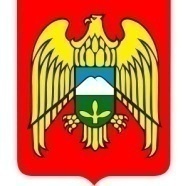 МЕСТНАЯ АДМИНИСТРАЦИЯ ГОРОДСКОГО ПОСЕЛЕНИЯ ЗАЛУКОКОАЖЕ ЗОЛЬСКОГО МУНИЦИПАЛЬНОГО РАЙОНА КАБАРДИНО-БАЛКАРСКОЙ РЕСПУБЛИКИКЪЭБЭРДЕЙ-БАЛЪКЪЭР РЕСПУБЛИКЭМ И ДЗЭЛЫКЪУЭ МУНИЦИПАЛЬНЭ КУЕЙМ ЩЫЩ ДЗЭЛЫКЪУЭКЪУАЖЭ  КЪАЛЭ ЖЫЛАГЪУЭМ И  ЩIЫПIЭ АДМИНИСТРАЦЭКЪАБАРТЫ-МАЛКЪАР РЕСПУБЛИКАНЫ ЗОЛЬСК МУНИЦИПАЛЬНЫЙ  РАЙОНУНУ ЗАЛУКОКОАЖЕ ШАХАР ПОСЕЛЕНИЯСЫНЫ ЖЕР-ЖЕРЛИ АДМИНИСТРАЦИЯНЫ БАШЧЫСЫ361700,  Кабардино – Балкарская  Республика, Зольский район  п.Залукокоаже, ул. Калмыкова, 20                                                                                                                                  тел (86637) 4-15-62;  (86637) факс 4-11-88;         Zalukokoage @ kbr.ru                                                                                                                                                                                                    19.01.2022 г.                                                                                              ПОСТАНОВЛЕНИЕ № 22 УНАФЭ № 22                                 БЕГИМ № 22             О внесении изменений в постановление главы местной администрации городского поселения  Залукокоаже от 27.02.2019 года №54"Об утверждении муниципальной программы "Формирование современной городской среды на территории Формирование комфортной городской среды на территории городского поселения Залукокоаже Зольского муниципального района КБР на период 2019-2024 "    Во исполнение Протеста Прокуратуры Зольского муниципального района КБР от 24.12.2021 года №7-23-2021, в соответствии с Федеральным законом от 06.10.2003 г. N 131-ФЗ "Об общих принципах организации местного самоуправления в Российской Федерации", постановлением Правительства Кабардино-Балкарской Республики от 20.04.2018 г. N 73-ПП "О внесении изменений в государственную программу Кабардино-Балкарской Республики "Формирование современной городской среды" на 2018 - 2022 годы, во исполнение Протеста Прокуратуры Зольского муниципального района КБР от 24.12.2021 года №7-23-2021, руководствуясь Уставом городского поселения Залукокоаже местная администрация городского поселения Залукокоаже постановляет:1. Внести изменения в Муниципальную программу "Формирование комфортной городской среды на территории городского поселения Залукокоаже Зольского муниципального района КБР на период 2019-2024 годы» (далее по тексту - Программа), утвержденную постановлением главы местной администрации городского поселения Залукокоаже №54 от 27.02.2019 года:1.1. Раздел IV. "Сведения об участии муниципальных образований в реализации Программы» изложить в следующей редакции:«Участниками реализации программы могут являться органы местного самоуправления поселений, в состав которых входят населенные пункты с численностью населения 1000 и более человек. При этом указанными  муниципальными образованиями должно быть обеспечено утверждение муниципальных программ формирования комфортной городской среды на 2019 - 2024 годы (далее - муниципальные программы), принятие и реализация которых является одним из условий предоставления субсидии из федерального бюджета бюджетам субъектов Российской Федерации на реализацию комплекса мероприятий, предусмотренных Правилами предоставления и распределения субсидий из федерального бюджета бюджетам субъектов Российской Федерации на поддержку государственных программ субъектов Российской Федерации и муниципальных программ формирования комфортной городской среды, утвержденными постановлением Правительства Российской Федерации от 10 февраля 2017 г. N 169. Реализация Программы осуществляется согласно муниципальным контрактам или договорам, заключенным в установленном порядке, с соблюдением требований Федерального закона от 05.04.2013 г. N 44-ФЗ "О контрактной системе в сфере закупок товаров, работ, услуг для обеспечения государственных и муниципальных нужд".    Обеспечение публичности информации о ходе выполнения мероприятий Программы обеспечивается путем их размещения на официальном Интернет-портале местной администрации городского поселения Залукокоаже, расположенном в сети "Интернет" по адресу: www.gpzalukokoazhe.ru.Разработка и реализация муниципальной программы предполагается к осуществлению исходя из необходимости:а) соблюдения следующих принципов:полнота и достоверность информации;прозрачность и обоснованность решений органов местного самоуправления о включении объектов благоустройства в муниципальную программу;приоритет комплексности работ при проведении благоустройства;эффективность расходования федеральной субсидии путем обеспечения высокой степени готовности к реализации региональной программы на стадии ее формирования.    Ответственный исполнитель муниципальной программы обеспечивает ее разработку, координацию деятельности соисполнителей и участников муниципальной программы, а также мониторинг ее реализации и представление отчетности о достижении целевых показателей (индикаторов) муниципальной программы;б) определения в муниципальной программе адресных перечней:всех дворовых территорий многоквартирных домов, нуждающихся в благоустройстве и подлежащих благоустройству в 2019-2024 годы, исходя из минимального перечня работ по благоустройству (очередность благоустройства определяется в порядке поступления предложений заинтересованных лиц об их участии в выполнении указанных работ);всех общественных территорий, нуждающихся в благоустройстве и подлежащих благоустройству в указанный период;        Правилами предоставления и распределения субсидий из федерального бюджета бюджетам субъектов Российской Федерации на поддержку государственных программ субъектов Российской Федерации и муниципальных программ формирования комфортной городской среды, утвержденными постановлением Правительства Российской Федерации от 10 февраля 2017 г. N 169.           Уровень софинансирования из республиканского бюджета Кабардино-Балкарской Республики расходных обязательств органов местного самоуправления ежегодно утверждается Правительством Кабардино-Балкарской Республики.            Реализация муниципальных программ возможна также с привлечением внебюджетных средств, средств граждан и заинтересованных лиц. В качестве документов, подтверждающих финансовое участие, могут быть представлены копии платежных поручений о перечислении средств или внесении средств на счет, открытый в порядке, установленном муниципальным образованием, копия ведомости сбора средств с физических лиц, которые впоследствии также вносятся на счет, открытый в порядке, установленном муниципальным образованием.Увеличение размера средств местных бюджетов и привлечение внебюджетных средств граждан, направляемых на реализацию мероприятий муниципальных программ, не влечет обязательств по увеличению размера предоставляемой субсидии.Финансирование Программы будет осуществляться в форме межбюджетных трансфертов, предоставляемых местным бюджетам из республиканского бюджета Кабардино-Балкарской Республики в виде субсидий, в том числе формируемых за счет поступивших в республиканский бюджет Кабардино-Балкарской Республики средств федеральной субсидии.Адресный перечень объектов, включенный в муниципальную программу утверждается на основании решения общественной комиссии по рассмотрению и оценке предложений заинтересованных лиц о включении дворовой территории в муниципальную программуОтветственный исполнитель программы – «Местная администрация г.п. Залукокоаже" осуществляет текущее управление муниципальной программой и в процессе ее реализации:- размещает информацию о ходе реализации и достигнутых результатах муниципальной программы на официальном сайте в информационно-телекоммуникационной сети "Интернет";- имеет право исключать из адресного перечня дворовых и общественных территорий, подлежащих благоустройству в рамках реализации муниципальной программы, территории, расположенные вблизи многоквартирных домов, физический износ основных конструктивных элементов (крыша, стены, фундамент) которых превышает 70 процентов, а также территории, которые планируются к изъятию для муниципальных или государственных нужд в соответствии с генеральным планом городского поселения Залукокоаже при условии одобрения решения об исключении указанных территорий из адресного перечня дворовых территорий и общественных территорий межведомственной комиссией либо общественной комиссией в порядке, установленном такой комиссией;- имеет право исключать из адресного перечня дворовых территорий, подлежащих благоустройству в рамках реализации муниципальной программы, дворовые территории, собственники помещений многоквартирных домов которых приняли решение об отказе от благоустройства дворовой территории в рамках реализации соответствующей программы или не приняли решения о благоустройстве дворовой территории в сроки, установленные соответствующей программой. При этом исключение дворовой территории из перечня дворовых территорий, подлежащих благоустройству в рамках реализации муниципальной программы, возможно только при условии одобрения соответствующего решения муниципального образования межведомственной комиссией либо общественной комиссией в порядке, установленном такой комиссией;- контролирует организацию мероприятий по проведению работ по образованию работ по образованию земельных участков, на которых расположены многоквартирные дома, работы по благоустройству дворовых территорий которых софинансируются с использованием средств субсидии из республиканского бюджета;- обеспечивает условие о предельной дате заключения соглашений по результатам закупки товаров, работ и услуг для обеспечения муниципальных нужд в целях реализации муниципальной программы - 1 июля года предоставления субсидии (для заключения соглашений на выполнение работ по благоустройству общественных территорий) либо 1 мая года предоставления субсидии (для заключения соглашений на выполнение работ по благоустройству дворовых территорий), за исключением:случаев обжалования действий (бездействия) заказчика и (или) комиссии по осуществлению закупок и (или) оператора электронной площадки при осуществлении закупки товаров, работ, услуг в порядке, установленном законодательством Российской Федерации, при которых срок заключения таких соглашений продлевается на срок указанного обжалования;случаев проведения повторного конкурса или новой закупки, если конкурс признан не состоявшимся по основаниям, предусмотренным законодательством Российской Федерации, при которых срок заключения таких соглашений продлевается на срок проведения конкурсных процедур;случаев заключения таких соглашений в пределах экономии средств при расходовании субсидии в целях реализации муниципальных программ, в том числе мероприятий по цифровизации городского хозяйства, включенных в муниципальную программу, при которых срок заключения таких соглашений продлевается на срок до 15 декабря года предоставления субсидии);- осуществляет иные полномочия, необходимые для реализации муниципальной программы.".1.2. Дополнить Программу приложением N 5, 6,  согласно приложению N 1, 2, к настоящему постановлению.2. В остальной части редакцию постановления постановлением главы местной администрации городского поселения Залукокоаже №54 от 27.02.2019 года оставить без изменений. 3. Разместить настоящее постановление на официальном сайте местной администрации г.п.Залукокоаже в соответствующих разделах.4. Контроль за выполнением настоящего постановления возложить на начальника отдела по вопросам жизнеобеспечения, агропромышленного комплекса и охраны окружающей среды Кушхову А.М.Глава местной администрации городского поселения Залукокоаже                                               А.Ю. КотовПриложение N 1к постановлениюглавы местной администрации городского поселения Залукокоажеот 19 января 2022 г. N 22"Приложение N 5к муниципальной программе"Формирование комфортной городской среды на территории г.п. Залукокоаже на период 2019-2024 годы» Адресный перечень 
объектов недвижимого имущества (включая объекты незавершенного строительства) и земельных участков, находящихся в собственности (пользовании) юридических лиц и индивидуальных предпринимателей, которые подлежат благоустройству не позднее 2024 года за счет средств указанных лиц в соответствии с Правилами благоустройства городского поселения Залукокоаже Зольского района КБРПриложение N 2к постановлениюглавы местной администрации городского поселения Залукокоажеот 19 января 2022 г. N 22"Приложение N 6к муниципальной программе"Формирование комфортной городской среды на территории г.п. Залукокоаже на период 2019-2024 годы» Мероприятияпо инвентаризации уровня благоустройства индивидуальных жилых домов и земельных участков, предоставленных для их размещения, с заключением по результатам инвентаризации соглашений с собственниками (пользователями) указанных домов (собственниками (землепользователями) земельных участков) об их благоустройстве не позднее 2024 годаN
п/пНаименование объектаАдрес объекта недвижимого имущества (включая объекты незавершенного строительства) и земельного участкаКадастровый номер земельного участкаЗастройщикЗаключение соглашения на благоустройствоN
п/пНаименование мероприятияСрок исполнения мероприятийОжидаемые результаты